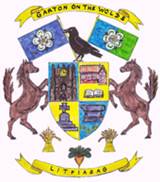 Garton on the Wolds Parish Councilgartonparishcouncil.eastriding.gov.ukClerk:  Catherine Simpson, 19 Princess Road, Market Weighton, York, YO43 3BX1st September 2023Dear CouncillorYou are hereby summoned to attend a meeting of Garton on the Wolds Parish Council at 19:15 on Thursday the 7th September in the school, Station Road, Garton on the Wolds.Members of the public are welcome to attend the meeting and may address the council during the Public Participation period.  An agenda for the meeting is shown below.Yours sincerelyCatherine Simpson	Catherine SimpsonClerk of the CouncilAGENDAWelcome & recording declaration.Public Open Forum – to note that the meeting is temporarily suspended for a period of up to 15 minutes to allow for a period of public participation during which members of the public may address the Council on any matter affecting the parish.  Please note that this is not a period for discussion.To receive apologies and approve reasons for absence.Declarations of Interest:To record declarations of Pecuniary/non-pecuniary interests by any member of the Council in respect of the agenda items listed below.  Members declaring interests should identify the agenda item and type of interest being declared.To note dispensations given to any member of the Council in respect of the agenda items listed below:Co-option: to fill the remaining vacancies.Minutes:To discuss any issues or observations from the minutes of the following meeting(s)3rd August 2023To adopt the minutes from the above meeting as a true recordFinance: To approve the following payments:Alison Botten - £32.45 – newsletter printingAlison Botten - £12.00 – newsletter postageCPRE - £36.00 – annual membershipTo approve the accounts for August and sign the bank reconciliation.Planning: to consider a response to the correspondence received in respect of the proposed access road for the following application:23/01054/PLF - Piercy Farm   Proposal: Change of use of agricultural buildings to 6 office units (Use Class B1) with installation of windows, doors and roof lights, erection of masonry walls and brick pillars to form opening to the courtyard and associated external and internal works and creation of 30 car park spaces following demolition of existing structures, store and steel sheds; construction of a new vehicular access and access road with passing places (AMENDED DESCRIPTION)Location: Piercy Farm Main Street Garton On The Wolds East Riding Of Yorkshire YO25 3ET Applicant: M B Goodwin (Skipsea) Ltd Application Type: Full Planning Permission To receive reports / discuss the following issues:Village maintenance: to receive updates on the following:Bus shelter – to discuss the recent vandalism by fire.Highways: to receive updates on the following:1. Community speed watch initiative.Telephone box & defibrillator:1. To receive the monthly inspection report.2. To receive an update on the trainingExternal meetings: to receive reports from if applicable.HR: to resolve to set up a Personnel Committee & adopt the Terms of Reference thereofAdministration:To discuss a response to the Community Governance Review.To review and adopt the Equality Policy.Correspondence – for information purposes only.Councillors’ exchange and agenda items for next meetingTo note that the next meeting will take place on the 5th October in the School.To resolve that due to the confidential nature of the business to be transacted, the press and public are excluded from the remainder of the meeting (Section 1(2), Public Bodies Admissions to Meetings Act 1960):To discuss and agree or otherwise the payment of the working from home allowance to the Clerk.